2. SREDNJEVEŠKA KOLONIZACIJA ZEMLJA, VIR PREŽIVETJA IN GOSPODARSTVANavodila za reševanje delovnega listaprebere nalogo na delovnem listu;odgovori na zastavljena vprašanja na delovnem listu in odgovore zapiše ter odgovore odda v Wordovem dokumentu v eListovniku.Delovni listV obdobju med 11. in 14. stoletjem je v Evropi število prebivalstva naraščalo. S pomočjo učbenika (str. 79) dopolni spodnjo tabelo.Ugotovi, kaj je vplivalo na naraščanje števila prebivalstva med 10. in 14. stoletjem in v katerih evropskih državah ter zakaj je bila ravno tam rast največja.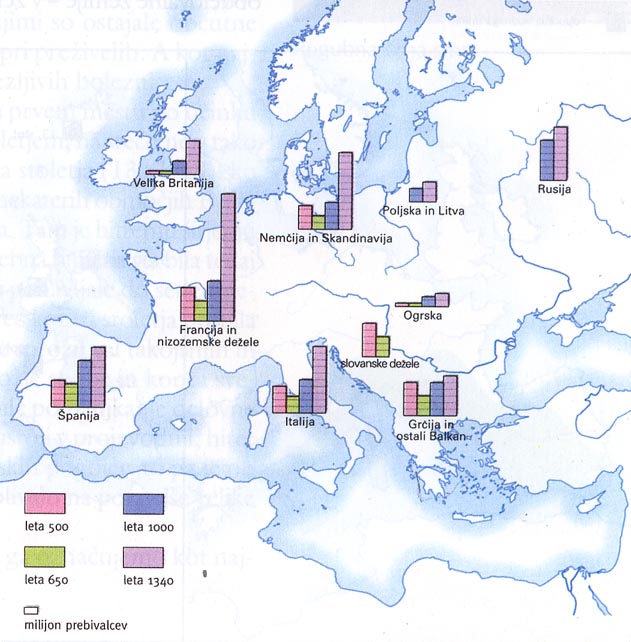 (Hozjan, A., Potočnik, D. (2001): Zgodovina 2, Učbenik za drugi letnik gimnazije. Ljubljana: DZS.)Zakaj je število prebivalstva od srede 14. stoletja začelo upadati? V pomoč pri odgovoru naj ti bo  spletna stran  http://sl.wikipedia.org/wiki/Kuga.Srednjeveško kolonizacijo  so izvajali fevdalci. S pomočjo učbenika (str. 79‒80) ugotovi:Kaj je kolonizacija?Na kakšen način so fevdalci pridobivali nove obdelovalne površine?Navedi poglaviten razlog, ki je fevdalce vodil k pridobivanju novih obdelovalnih površin.Kdaj govorimo o zunanji in kdaj o notranji kolonizaciji?Razmisli, kako je zunanja kolonizacija vplivala na etnične spremembe v Evropi in s pomočjo slikovnega gradiva ugotovi, kaj so etnični otoki.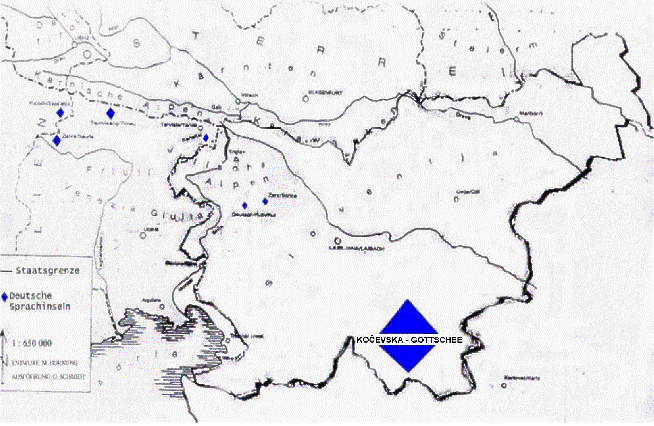 Nemški etnični otoki na Slovenskem(http://www.gottschee.net/Frames/Mainframe/Deutsch/Landkarten%20Archiv%20Y.htm (dostop: 26. 7. 2016).)Srednjeveška agrarna kolonizacija je najintenzivneje potekala med 10. in 14. stoletjem. Po vsej Evropi so nastajala nova naselja. Fevdalci so koloniste najprej naseljevali v nižinske dele svojih posesti (nižinska kolonizacija), kasneje pa je kolonizacija zajela tudi višje ležeče predele.Zakaj se je kolonizacija v poznem srednjem veku preusmerila v višje ležeče predele?Pod spodnji sliki napiši, ali je vas nastala v obdobju nižinske ali višinske kolonizacije. Svojo odločitev kratko utemelji.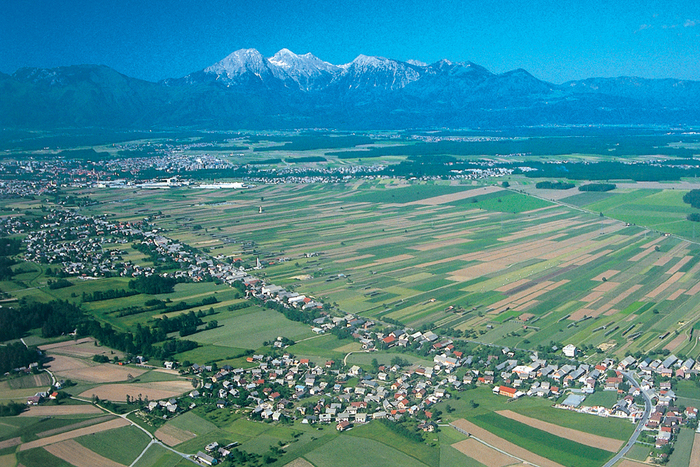 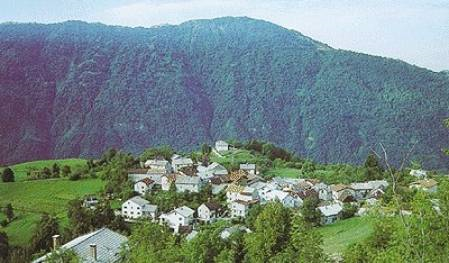 ____________________________         ________________________________                                                   ____________________________          ________________________________Kolonizacija je vplivala tudi na zunanjo podobo podeželja. Velikost in oblika njiv sta dobili novo podobo, ki jo prikazuje spodnja slika. S pomočjo učbenika (str. 80) ugotovi,  zakaj so njive postale ozke in dolge in dobile obliko prog.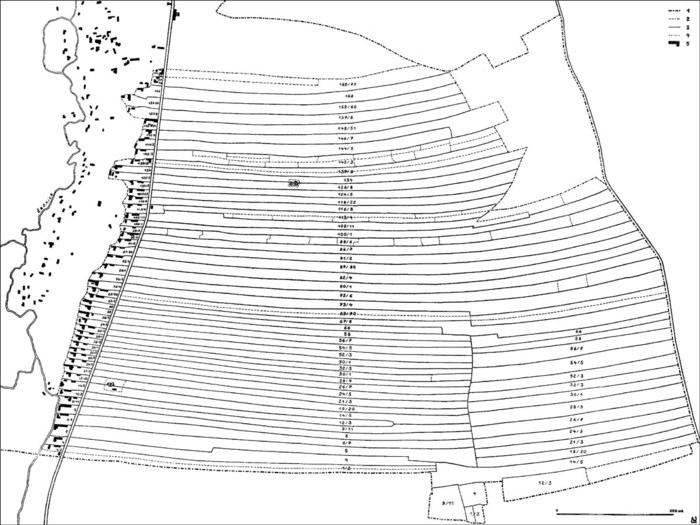 (http://www.dedi.si/dediscina/201-bitenjsko-polje-v-progah (dostop: 26. 7. 2016).)Ena izmed posledic kolonizacije se odraža tudi v jezikovnih spremembah in premikih narodnostnih meja. V času srednjeveške kolonizacije se je spremenila tudi slovenska jezikovna in etnična meja, predvsem na severu, kjer je potekala germanizacija. Postavljeni sta dve trditvi. Izberi pravilno in jo utemelji.Nemški fevdalci so v srednjem veku izvajali načrtno germanizacijo.Germanizacija je bila posledica dejstva, da so fevdalci potrebovali delovno silo in ne moremo govoriti o načrtni germanizaciji.Kolonizacija je povzročila velike gospodarske in jezikovne spremembe v Evropi.  Nalogo reši, tako da pred navedeno posledico kolonizacije vpišeš črko J, če gre za jezikovno posledico in črko G če je posledica gospodarske narave in  spreminja  zunanjo podobo podeželja.___ etnični  otoki___ triletno kolobarjenje___asimilacija___ razdelitev njiv na proge___ večja gostota naseljenostiLETO650100013401450PREBIVALSTVO5,5 mio22,2 mio